ALGORITHMS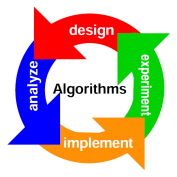 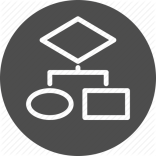  To make a computer do anything, you have to write a computer program. To write a computer program, you have to tell the computer, step by step, exactly what you want it to do. The computer then "executes" the program.
What are algorithms?
In programming, algorithms are the set of well-defined instruction in sequence to solve a program. An algorithm should always have a clear stopping point.
Qualities of a good Algorithm:
1. Inputs and outputs should be defined precisely.
2. Each steps in algorithm should be clear and unambiguous.
3. Algorithm should be most effective among many different ways to solve a problem.
4. An algorithm shouldn't have computer code. Instead, the algorithm should be written in such a way that, it can be used in similar programming languages.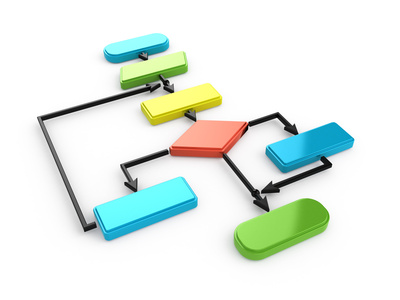 An algorithm to add two numbers entered by userAn algorithm to add two numbers entered by userStep 1: StartStep 2: Declare variables num1, num2 and sum. Step 3: Read values num1 and num2. Step 4: Add num1 and num2 and assign the result to sum.        sum←num1+num2 Step 5: Display sum Step 6: StopStep 1: StartStep 2: Declare variables num1, num2 and sum. Step 3: Read values num1 and num2. Step 4: Add num1 and num2 and assign the result to sum.        sum←num1+num2 Step 5: Display sum Step 6: StopREAL LIFE Application (Calling a friend on the telephone)REAL LIFE Application (Calling a friend on the telephone)Pick up the phone and listen for a dial tonePress each digit of the phone number on the phoneIf busy, hang up phone, wait 5 minutes, jump to step 2If no one answers, leave a message then hang upIf no answering machine, hang up and wait 2 hours, then jump to step 2Talk to friendHang up phonePick up the phone and listen for a dial tonePress each digit of the phone number on the phoneIf busy, hang up phone, wait 5 minutes, jump to step 2If no one answers, leave a message then hang upIf no answering machine, hang up and wait 2 hours, then jump to step 2Talk to friendHang up phoneLamp doesn’t work Lamp doesn’t work 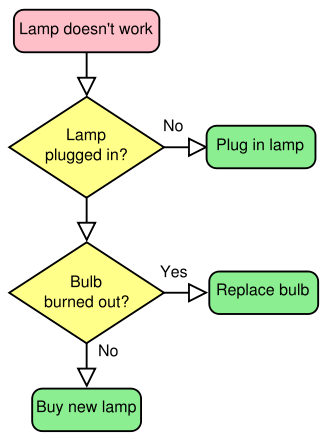 Check the LampIf Lamp doesn’t workCheck the lamp whether plugged in or notIf answer is NO, plug it in and go to 1st step If answer is YES, go to next step.Check the bulb whether burned out or notIf answer is YES, Replace the bulb and go to Step 1If answer is NO go to Next Step.Check the LampIf Lamp doesn’t workCheck the lamp whether plugged in or notIf answer is NO, plug it in and go to 1st step If answer is YES, go to next step.Check the bulb whether burned out or notIf answer is YES, Replace the bulb and go to Step 1If answer is NO go to Next Step.My videosMy website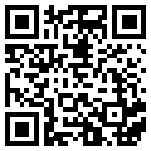 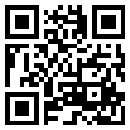 